Witajcie kochane Sówki i pracowici Rodzice!!Treści programowe zaplanowane na dzisiaj można zrealizować poprzez następujące zadania:1. - „O czym opowiada nam muzyka” – rozmowa na temat przekazu muzycznego na podstawie utworu muzycznego  „W grocie króla gór” Edvarda Griega. Kształtowanie umiejętności wypowiadania się na temat „historii” usłyszanej podczas trwania utworu muzyki klasycznej.Dziecko leży wygodnie , słucha utworu i wyobraża sobie o czym opowiada muzyka. ( na początku ktoś idzie cichutko, skrada się, ogląda za siebie, na końcu ucieka przed Królem Gór lub tańczy)https://www.youtube.com/watch?v=vQ4gb6BMTfUPo wysłuchaniu dziecko opowiada co sobie wyobraziło i rysuje swoje wyobrażenie.Jeżeli dziecko nie ma konkretnego pomysłu i chcecie mu troszkę podpowiedzieć to można odtworzyć filmik z opowieścią do utworu:https://www.youtube.com/watch?v=r__Dk4oWGJQ   2. Teraz zaproponujmy dziecku aby spróbowało zatańczyć do tego utworu. Będzie to bardziej nowoczesna aranżacja: Możemy poruszać się razem z dzieckiem. Mama może być na przykład Królem Gór…https://www.youtube.com/watch?v=mjIWWtybs98  3. - „Teraz czuję, jak pada deszcz” – malowanie w rytm muzyki Fryderyka Chopina „Preludium deszczowe” op. 28 nr 15. Wyzwalanie kreatywności twórczej.Dziecko siedzi przy stoliku na którym leżą niebieskie farby plakatowe, woda w kubeczku i gruby pędzel. Mówimy dziecku, że utwór mówi o padającym deszczu. Przy pierwszym słuchaniu utworu dziecko palcami w powietrzu rysuje do rytmu padający deszcz. ( utwór można troszkę „skrócić” przesuwając o minutę do przodu)W czasie powtórnego słuchania maluje już farbami po kartce. Dostosowuje dotknięcia pędzla do tempa i natężenia utworu.https://www.youtube.com/watch?v=tmXjrkdQatw 4. Teraz proponuję spokojne ćwiczenia na prawidłowa postawę ciała:https://www.youtube.com/watch?v=2BQCcIjudZ8 5. Dla ambitnych na sobotę ćwiczenie grafomotoryczne:Najpierw rysujemy kredkami po śladzie.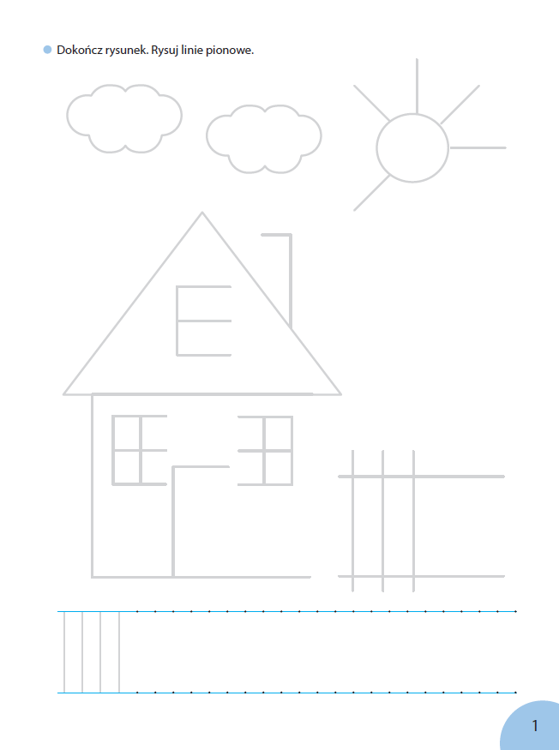 